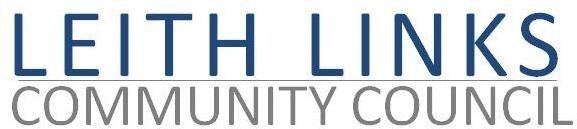 AGENDAMONDAY 27 January 20206:30pm COMMUNITY CENTRE (NEW KIRKGATE)Welcome, Apologies Police Report & questions (brief)
Condition of buildings at  / Police StationMural at Academy Lofts – Guest Steven Blacklaw (CEC)Adoption of Minutes of previous meeting (25.11.19)Matters Arising (that are not on Agenda below) & outstanding Actions from previous MinutesParks and Green Spaces CommitteeProjekt 42 plans (Guest Speaker from Projekt 42)Applications to use the park for events. Review of Parks Events Manifesto. Future meeting with Lindsay Grant (Parks Programmes Manager)?Friends of  Links – next stepsAny other updatesPlanning Sub Committee Current Planning applications in our areaUpdate on  making Other parts of Steads Place update – SLW community buy-out plansSundial,  /   - application19/03802/PAN  development 19142  , additional Barratts Development Licensing Transport & Traffic Easter Rd./Duke  /  junctionTramworks – update. Constitution Street Controlled Parking Zone for Local Democracy, Community EngagementConsultations and deadlinesFeedback from EACC Neighbourhood Network , NE Locality Community Planning PartnershipNext get together with CCs in NE Locality?Seafield Sewage Works Any Other Business - Open Forum£eith Chooses – Volunteer Briefings, 28th & 30th January, Voting Day 1st February 2020Future meetings - Topics? Invited speakers?Next meeting: Monday 24 February 2020, 6:30pm, Shore Room,  Community Centre.
